          《在线课堂》学习单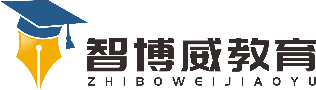 班级：                姓名：                 单元语文5年级下册第6单元课题17、《跳水》2温故知新自主攀登组词。 艘(   　)   撕(  　 )    瞄(  　 )     悟(　   　)  搜(　   )   嘶(   　)    描(　   )     悟(    　 )  钧(   　 )   诡(   　)    钮(　 　)     候(  　　 )钓(    　)   桅（　　)    扭( 　  )     猴(　   　)二、读下面的句子，体会带点词的意思，然后用带点的词语造句。1、即使他走到横木那头拿到了帽子，也难以转身回来。__________________________________________________________________猴子不但不理，还撕得更凶了。 稳中有升三、根据课文内容填空。1.“这时候甲板上的水手全都吓呆了。孩子只要一失足，直摔到甲板上就没有命了。即使他走到横木上拿到了帽子，也难以回转身来。有人吓得大叫了一声。孩子听到叫声往下一望，两条腿不由得发起抖来。”①用“　　 ”画出写孩子处境危险的词语或句子。②说说作者为什么详细描写孩子面临的危险情况。2.“他本来是想打海鸥的，看见儿子在桅杆顶端的横木上，就立刻瞄准儿子喊：“向海里跳！快！不跳我就开枪了！”　船长是个怎样的人？你从哪里看出来的？说句心里话